1   10  10th Solved Numerical: Ch: Electricity                            Visit Regularly                      www.cbsesmart.weebly.com/    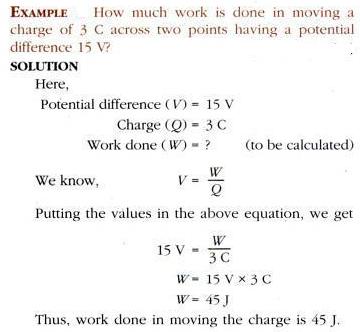 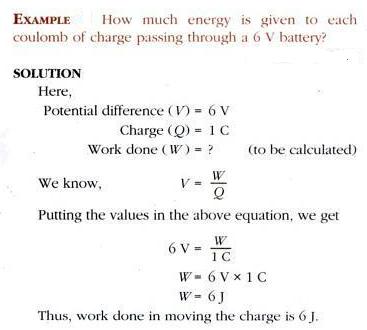 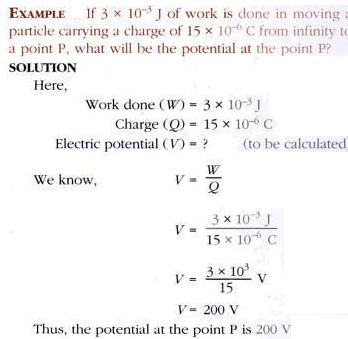 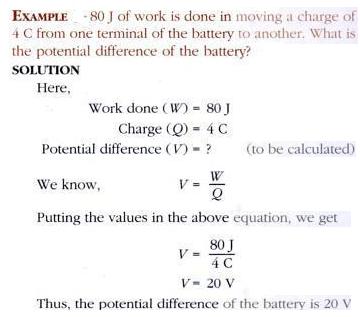 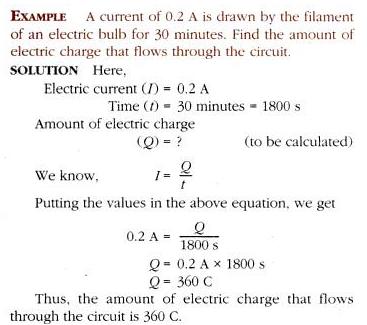 2      Visit Regularly                      www.cbsesmart.weebly.com/    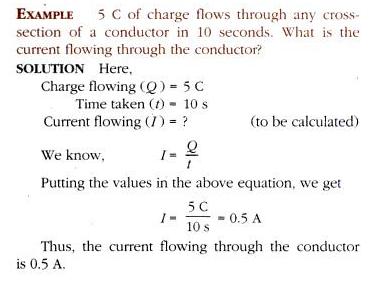 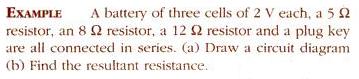 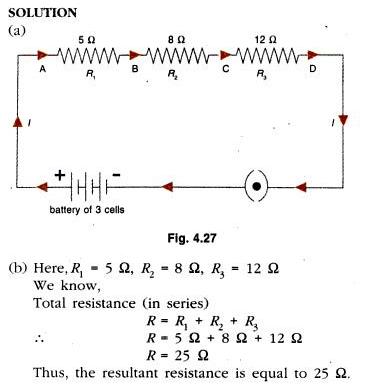 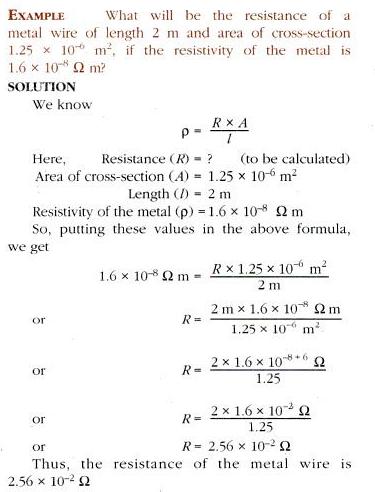 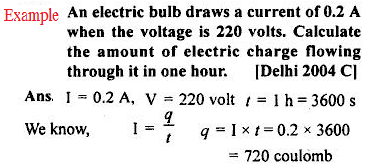 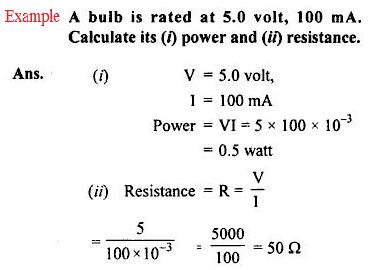 3   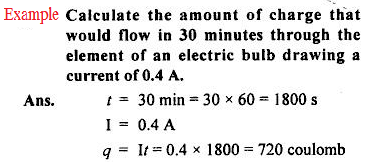 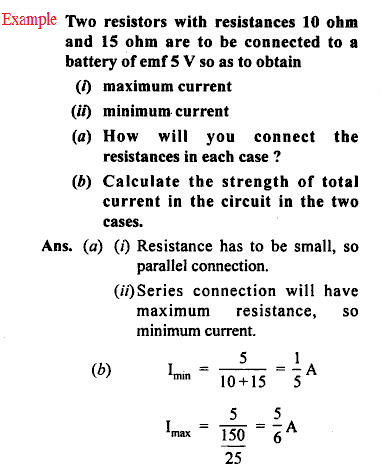 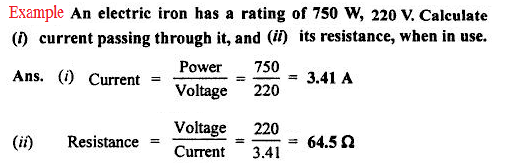 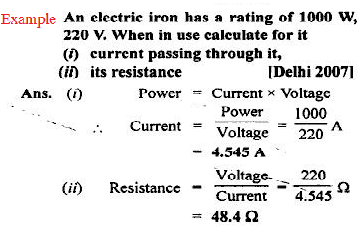 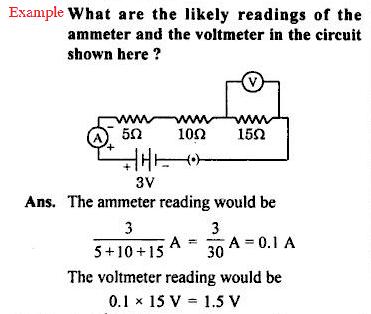 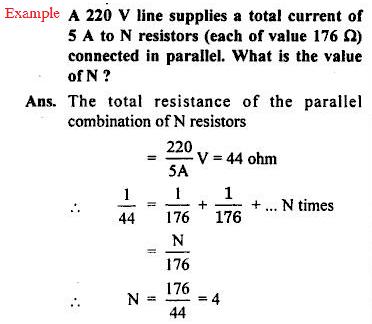 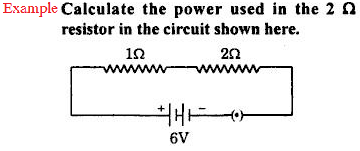 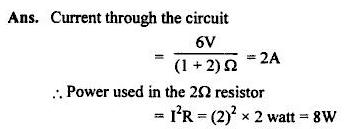 4       Visit Regularly                      www.cbsesmart.weebly.com/    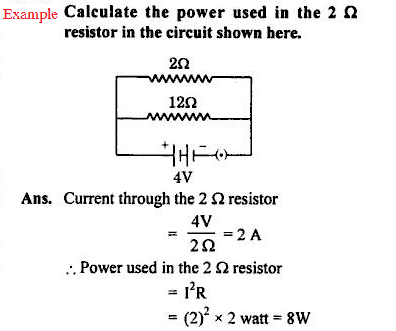 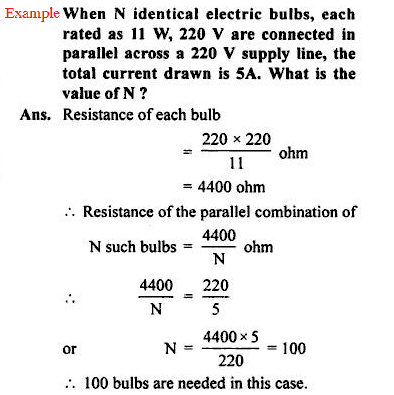 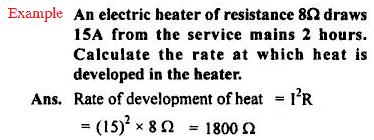 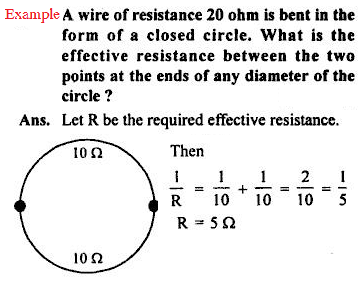 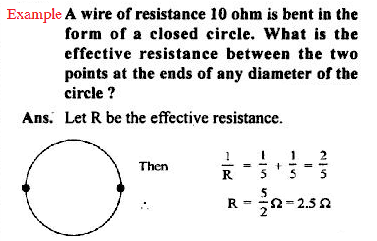 